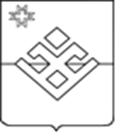 ПОСТАНОВЛЕНИЕАдминистрации  муниципального образования «Уромское»от  3 февраля 2021 года                       с.Уром                                                  № 2 О внесении  изменений в подпункт 4 пункта 14.1 Административного регламента по предоставлению муниципальной услуги «Установление и выплата ежемесячной доплаты к пенсии лицу, замещающему муниципальную должность», утвержденного Постановлением Администрации МО «Уромское» от 30.10.2019г. №67.В соответствии с Федеральным законом от 06 октября 2003 года №131-ФЗ «Об общих принципах организации местного самоуправления в Российской Федерации»,  руководствуясь Уставом муниципального образования «Уромское»,   администрация муниципального образования «Уромское» ПОСТАНОВЛЯЕТ: Первый абзац подпункта 4 пункта 14.1 Административного регламента по предоставлению муниципальной услуги «Установление и выплата ежемесячной доплаты к пенсии лицу, замещающему муниципальную должность», утвержденного Постановлением Администрации МО «Уромское» от 30.10.2019г. №67 изложить в следующей редакции:  « 4) копия трудовой книжки,  сведения о трудовой деятельности за период работы на бумажном носителе, заверенные надлежащим образом, или в форме электронного документа, подписанного усиленной квалифицированной электронной подписью работодателя,  другие документы, подтверждающие стаж муниципальной службы (работы).»Глава муниципальногообразования «Уромское»					П.Н.Коровин